一時保育のご案内一時保育を募集しています。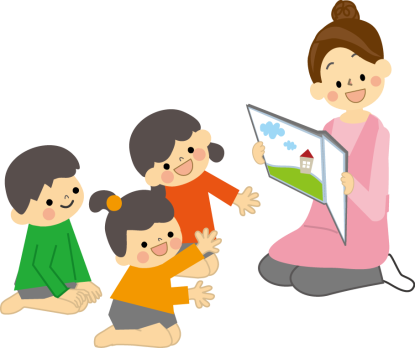 ○ハローワークにゆっくり行きたい…○少しだけゆっくりしたい…○身内が病気で通院したい…○普段は幼稚園に通っているけれど、夏休みや冬休み中の預け先が無くて困っている…こんな時にお使いいただけます！●対象年齢：生後５７日～就学前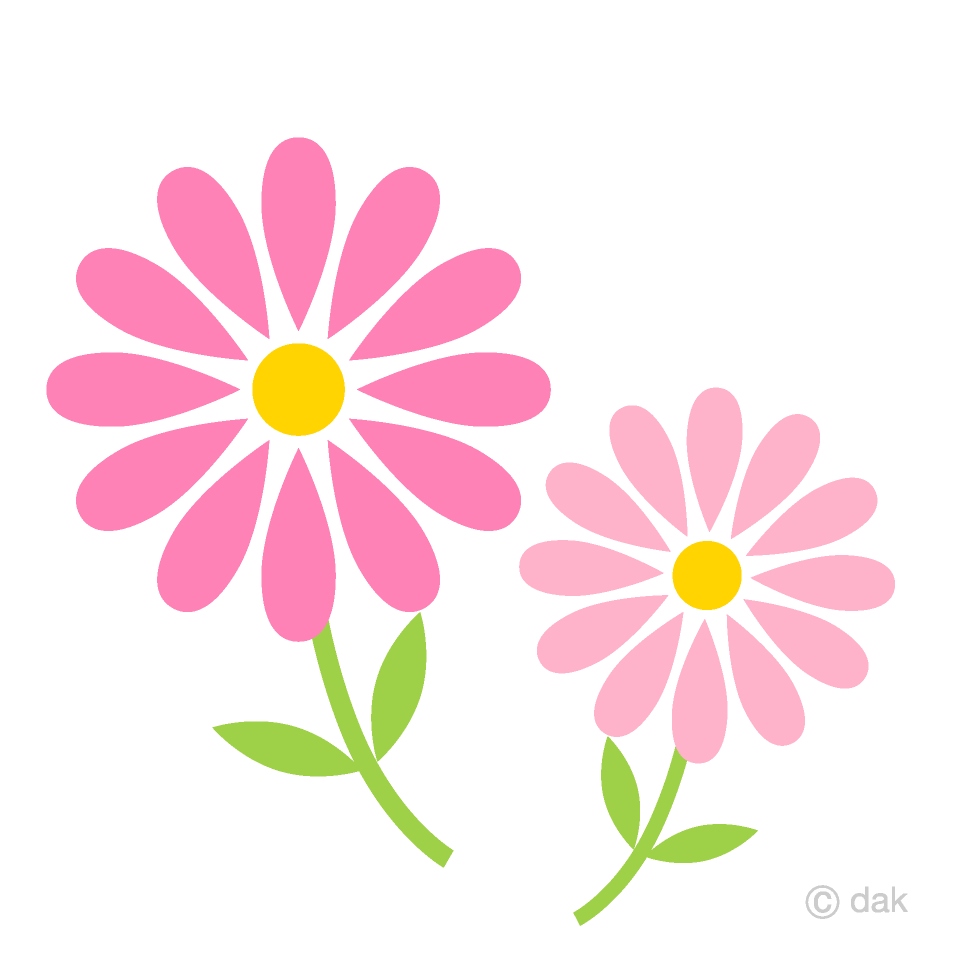 　　　　　（※在園児の状況によりお預かり出来ない場合があります。）●利用料金１日利用：３歳未満児　２４００円　　　　　　　　　　　３歳以上児　１３００円１時間利用：３歳未満児　３００円　　　　　　　　　　　３歳以上児　１６０円詳しくはお電話にてお問い合わせ下さい。港北コスモス保育園　担当：榊　　　　　　電話番号：０４５－７１６－８２９７大曽根コスモス保育園　担当：佐藤　　　電話番号：０４５－６３３－８６０５